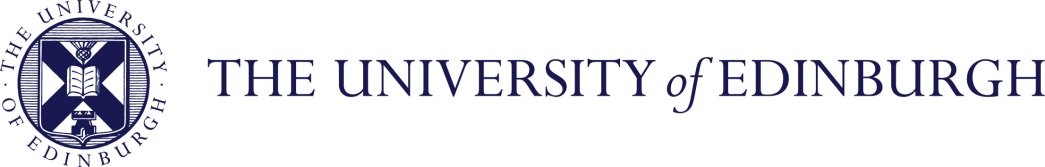 Application to the University of Edinburgh Rent Guarantor Scheme My share of the rent is £          per week / per calendar month (delete as appropriate) (up to a maximum of £137.50 per week / £550 per calendar month)I am required to pay a deposit of £The proposed beginning and end dates of the tenancy are: My maintenance costs will be financed through (please delete as appropriate):A loan from the Student Loans Company or SAASFrom another sponsor (please identify):From my family:From my own resources:Other – please specify:NOTE for applicant: In all cases you must provide evidence of your funding (eg letter from sponsor; bank statements from your family, etc).  In addition you must submit the most recent three months’ bank statements from your own account; and a reference letter from your most recent landlord if you have ever been in private rented accommodation or from the University’s Accommodation Services if you stayed in University accommodation last year.Continued over I confirm that the landlord of the above-mentioned property will rent to me ONLY if I can provide a UK-based rent guarantor (no other options are available), or: (Delete as appropriate) I confirm that the landlord of the above-mentioned property will accept a number of months’ rent in advance as a substitute for a UK-based rent guarantor.  

Signature: Please submit your application to the Student Information Point (SIP desk) at Old College with the following documentation:The completed application formDate of the proposed tenancy and terms and conditions of the leaseThe most recent three bank statements from your own accountsEvidence of your funding arrangements for the previous academic sessionAn accommodation reference either from the University’s Accommodation Services (if you currently stay in University accommodation), or the landlord with whom you currently rent fromThe decision on your application will be made by the Scholarships and Student Funding Service Manager.Student nameUniversity of Edinburgh Student Number (UUN)University email addressProgramme of StudyYear of Study Address (including postcode) of the property that you are seeking to rentName, address and telephone number of the landlord of the property which you are renting